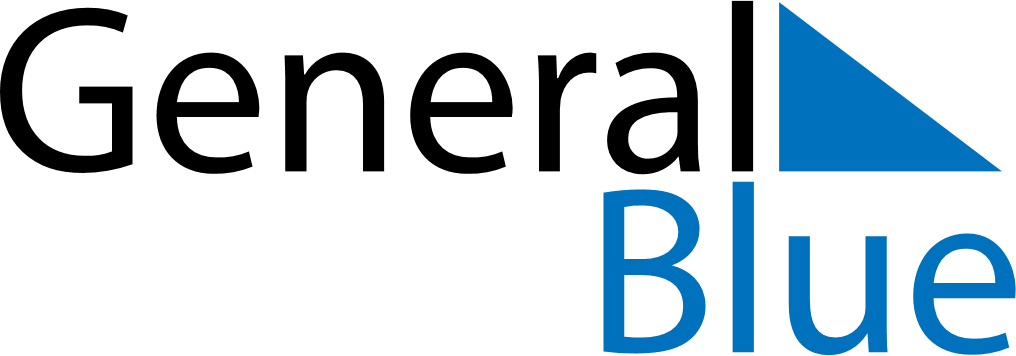 Weekly CalendarJanuary 18, 2026 - January 24, 2026Weekly CalendarJanuary 18, 2026 - January 24, 2026Weekly CalendarJanuary 18, 2026 - January 24, 2026Weekly CalendarJanuary 18, 2026 - January 24, 2026Weekly CalendarJanuary 18, 2026 - January 24, 2026Weekly CalendarJanuary 18, 2026 - January 24, 2026Weekly CalendarJanuary 18, 2026 - January 24, 2026SundayJan 18SundayJan 18MondayJan 19TuesdayJan 20WednesdayJan 21ThursdayJan 22FridayJan 23SaturdayJan 245 AM6 AM7 AM8 AM9 AM10 AM11 AM12 PM1 PM2 PM3 PM4 PM5 PM6 PM7 PM8 PM9 PM10 PM